SÚHLAS SO SPRACOVANÍM OSOBNÝCH ÚDAJOVODOSLANIE FORMULÁRA ONLINEOdoslaním formulára udeľujem prevádzkovateľovi Hotel Château Belá, s.r.o., so sídlom Belá 1 943 53 Belá , IČO: 43999174  , zapísaný v ORSR OS  Nitra, oddiel: Sro, vložka č. 21917/N (ďalej len: „prevádzkovateľ“) v zmysle čl. 6 ods. 1 písm. a) a čl. 7 Nariadenia Európskeho parlamentu a Rady (EÚ) 2016/679 z 27. apríla 2016 o ochrane fyzických osôb pri spracúvaní osobných údajov a o voľnom pohybe takýchto údajov, ktorým sa zrušuje smernica 95/46/ES (všeobecné nariadenie o ochrane údajov) súhlas so spracúvaním mojich osobných údajov pre účel: poskytovania informácií o prevádzkovateľovi, súvisiacich s ponukou tovaru, služieb a ďalších  informácií o rôznych akciách, podujatiach a novinkách formou zasielania tzv. newsletterov na e-mailovú adresu uvedenú dotknutou osobou; v rozsahu: meno a priezvisko, bydlisko, e-mailová adresa;na obdobie: 3 rokov odo dňa udelenia súhlasu. Tento súhlas so spracúvaním osobných údajov je slobodne daným, konkrétnym, informovaným a jednoznačným prejavom mojej vôle. Bol/-a som informovaný/-á, že po uplynutí doby, na ktorú som tento súhlas udelil/-a, resp. po jeho odvolaní, budú moje osobné údaje mechanicky zlikvidované (skartované) a nebudú ďalej spracúvané v žiadnej databáze.V ............................. dňa:___.___.______________________________podpis dotknutej osoby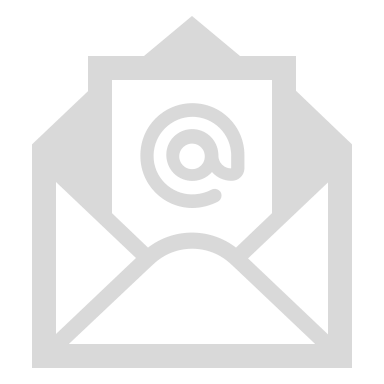 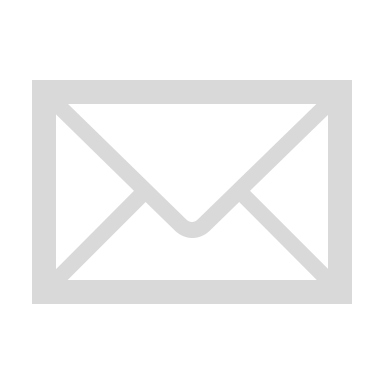 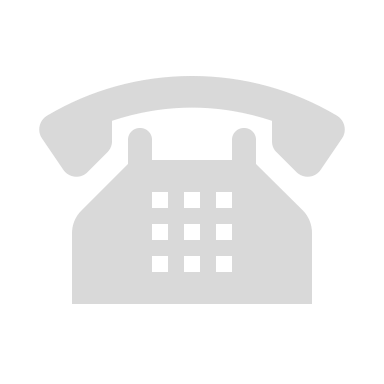 